1. Name: Amer Abdalla Goreal                                                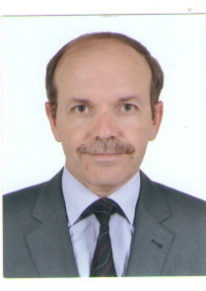 Position: Lecturer Address: College of Medicine  University of Duhok 1.1Personal Data: Gender: Male  Marital Status: Married Date of Birth 5-03-1964 Citizenship: Iraqi Email: amer_goreal2000@yahoo.com  Phone NO. 07507315475 Language proficiency: Arabic, EnglishPresent  Post:   lecturer of Microbiology/virology , Department of  Medical Microbiology, college of medicine, Duhok university.
 The academic responsibilities include:Teaching Undergraduate students of Colleges of Medicine, Dentistry, Pharmacy, and Health Sciences within the University of Duhok  lectures in Microbiology/ Virology, theory  and practical laboratory aspects.Giving lectures to M.Sc. Ph.D. and Board students in Microbiology/virology.Supervision of MSc students in implementation of  their researches, I have supervised four MSc students.M.Sc. Researches Supervision:-My M.Sc. research: Prevalence of Hepatitis C virus and Human Immunodeficiency Virus Infection in Pregnant Women and perinatal Transmission. Supervised byDr. Nawal yousif AljanabiPublications: Ismaeil M. Mammani, Amer A. Goreal, Ahmed M. Saleh, Khunav M. Saleem. The local profile of vaginal Streptococcus group B among pregnants in Duhok city.J.Duhok Univ.,Vol.13,No1,PP198-205,2010Amer A. Goreal. Swine Flu: How to protect ourselves,(editorial). Duhok Med J 2009;3(2):1-5Waleed Barwari, Amer goreal, ahmed salih, Natheera Ibraheem. Determination of Dyspepsia causes in patients Attending endoscopy dept. of Azadi teaching Hospital in Duhok City. Zanco J. med. Sci. vol.14, (special issue1)2010Ismaeil M. Mammani, Amer A Goreal, waleed j Omer and Sabeeha A. Mansor. Rapid diagnosis of Chlamydial infection in young women at reproductive age. Journal of US-China Medical Science,2012,vol9,No2,pp.112-116Azad m. Salih, Amer Goreal, Nawfal R.Huseein, Shahla M. Abdullah, Khidir hawrami, mahde Assafi.The"The distribution of cagA and dupA genes in Helicobacter pylori strains in Kurdistan region, Northern Iraq". Ann Saudi med2013;33(3):290-293 Amer A. Goreal. Susceptibility of children in Duhok to Hepatitis B viral infection. Rawal Med J 2011;36:255-258 Dyar A. Morad, amer A. Goreal. Diagnosis of Infectious Bronchitis Disease in Broiler Chickens by Serological test(ELISA) and RT-PCR in Duhok. International journal of animal and Veternary Advances 4(1):71-75,2012 Muhammad Saeed Shokri Sabri, Amer Abdalla Goreal. Detection of hepatitis B viral markers and DNA in sera of chronic carriers in Duhok. The N Iraqi J Med, December 2012;8(3):60-66My (.M.Sc) research " Prevalence of Hepatitis C virus and Human Immunodeficiency Virus Infection in Pregnant Women and perinatal Transmission. Supervised by  Dr. Nawal Yousif Aljanabi PhD.VirologyMy (F.I.B.M.S.)  research "Diagnosis of human Cytomegalovirus infection in Renal Transplant Recipient. Supervised by Dr. Faiza A. MukhlisThe Research manuscript Article titled   "Detection of  Hepatitis -B virus Genotypes among Chronic Carriers in Duhok -Iraq" by Ibrahim Muhammad Abdulla and Amer Abdalla Goreal has been accepted for publication in the Journal of College of Medicine  jour@comed.uobaghdad.edu.iq a March 30, 20162. Academic Qualifications: Degree Certification 2. Academic Qualifications: Degree Certification University Date Date Area of Certification Iraqi Board of Medical specialtiesIraqi Board of Medical specialtiesBaghdad University  2005 2005 Virology(CMV) M.Sc. M.Sc. AlMustansiriyah University, Baghdad Iraq 1996 1996 Virology(HCV) M.B.Ch.B.. M.B.Ch.B.. AlMustansiriyah University, Baghdad,  Iraq1988 1988 Bachelor degree in medicine and surgery 2010         1. Detection of hepatitis viral markers and DNA in sera of chronic             carriers in Duhok         1. Detection of hepatitis viral markers and DNA in sera of chronic             carriers in Duhok2011         2. Diagnosis of infectious bronchitis disease in broiler chickens by               serological test(ELISA) and RT_PCR in Duhok          2. Diagnosis of infectious bronchitis disease in broiler chickens by               serological test(ELISA) and RT_PCR in Duhok 20122012         3. Detection of Helicobacter pylori Virulence Factor Genes in                  Gastric Biopsies by a Conventional Polymerase Chain Reaction   2012  2012         4. Genotyping of Hepatitis B virus by (PCR) among chronic                 Carriers         5. Human papilloma virus genotyping in atypical cervical samples in Duhok-                 Kurdistan region                                                                                        2016 -My Board research: Diagnosis of human Cytomegalovirus infection in Renal Transplant Recipient. Supervised by Dr. Faiza A. Mukhlis